Сумська міська радаVII СКЛИКАННЯ LIX СЕСІЯРІШЕННЯПро визнання таким, що втратило чинність, рішення Сумської міської ради від 24 вересня 2014 року             № 3554-МР «Про затвердження Порядку присвоєння та зміни поштових адрес об’єктам нерухомого майна в місті Суми»З метою приведення нормативно-правових актів Сумської міської ради у відповідність до законодавства України, відповідно до статті 11 Закону України «Про засади державної регуляторної політики у сфері господарської діяльності», Тимчасового порядку реалізації експериментального проекту з присвоєння адрес об’єктам будівництва та об’єктам нерухомого майна, затвердженого постановою Кабінету Міністрів України від 27 березня 2019 року № 367, керуючись статтею 25 Закону України «Про місцеве самоврядування в Україні», Сумська міська радаВИРІШИЛА:		1. Визнати таким, що втратило чинність, рішення Сумської міської ради від 24 вересня 2014 року № 3554-МР «Про затвердження Порядку присвоєння та зміни поштових адрес об’єктам нерухомого майна в місті Суми».	2. Рішення набуває чинності з моменту оприлюднення на офіційному сайті Сумської міської ради.Секретар Сумської міської ради              	                                            А.В. БарановВиконавець: Кривцов А.В.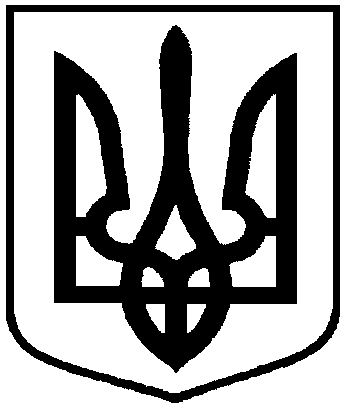 від 06 серпня 2019 року № 5478 – МРм. Суми